The Boy at the Back of the Class Chapters 9 -12Year 5 Friday Lesson Create an engaging comic strip with speech and thought bubbles to summarise Ahmet’s escape story (Use Chapters 10 and 12 to help you)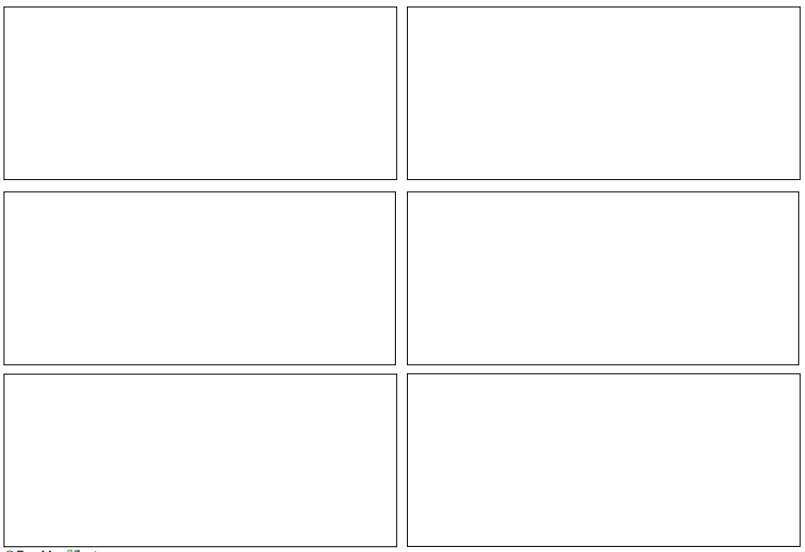 